	KERRY WEST ORPHANAGE PROJECT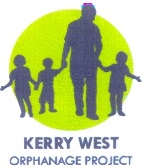 31 Eveas Drive, Great Easthall, Sittingbourne, Kent, ME10 3FDTel: 07951 435222     Email: kworphans@gmail.comRegistered Charity No: 1173038Sponsorship FormPlease complete in block capitalsName: ____________________________________________________________________________Address:_____________________________________________________________________________________________________________________________________________________________ Postcode: ___________________________Tel: ______________________________________________________________________________Email:_____________________________________________________________________________Name of the child you wish to sponsor: orI would prefer to sponsor a boy/girl (please delete as appropriate)My preferred age group is:I don’t mind which child I sponsorI don’t wish to sponsor a particular child but would like to sponsor the project as a wholeSponsorship amount (per month):I agree to set up a standing order for the amount of £_____________________ to credit the Kerry West Orphanage Project bank account: Account number: 28870816, Sort code: 601925, on the __________________(date) of each month starting from____________________________.I am a UK tax payer and am happy for Gift Aid to be claimed on all my donations  YES/NO (please delete as appropriate)Signed: _______________________________________  Date:______________________________Thank you for supporting the Kerry West Orphanage ProjectPlease return the completed form to: 31 Eveas Drive, Great Easthall, Sittingbourne, Kent, ME10 3FD